Klēts nojaukšana, “Āmariņi”, Lielauces pagasts, Dobeles novadsĒkas adrese, kad.apz. un atrašanās vieta kartē“Āmariņi”, Lielauces pagasts, Dobeles novads, kad.apz. 4676 004 0016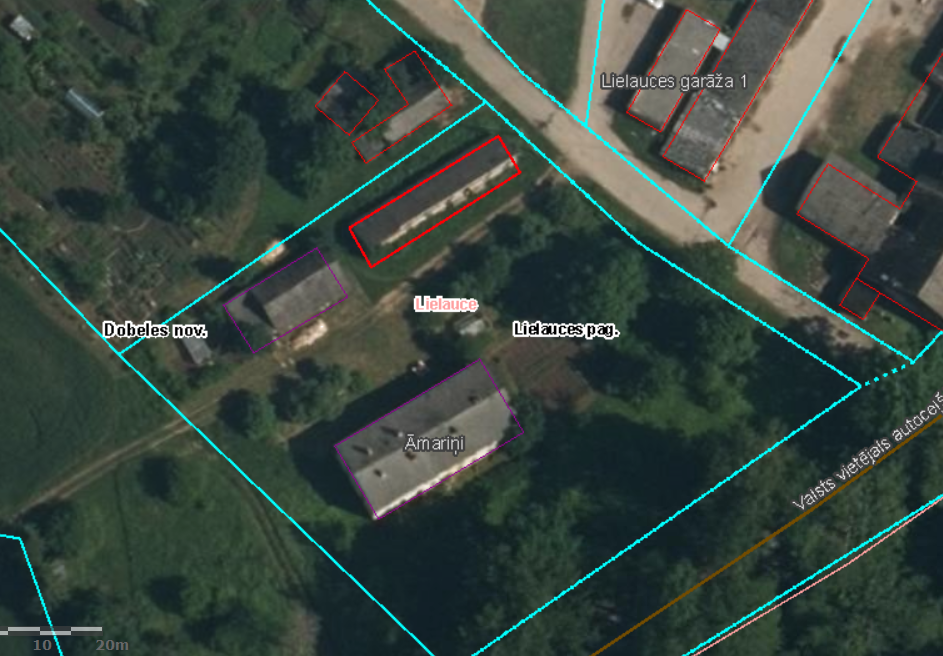 Fotofiksācija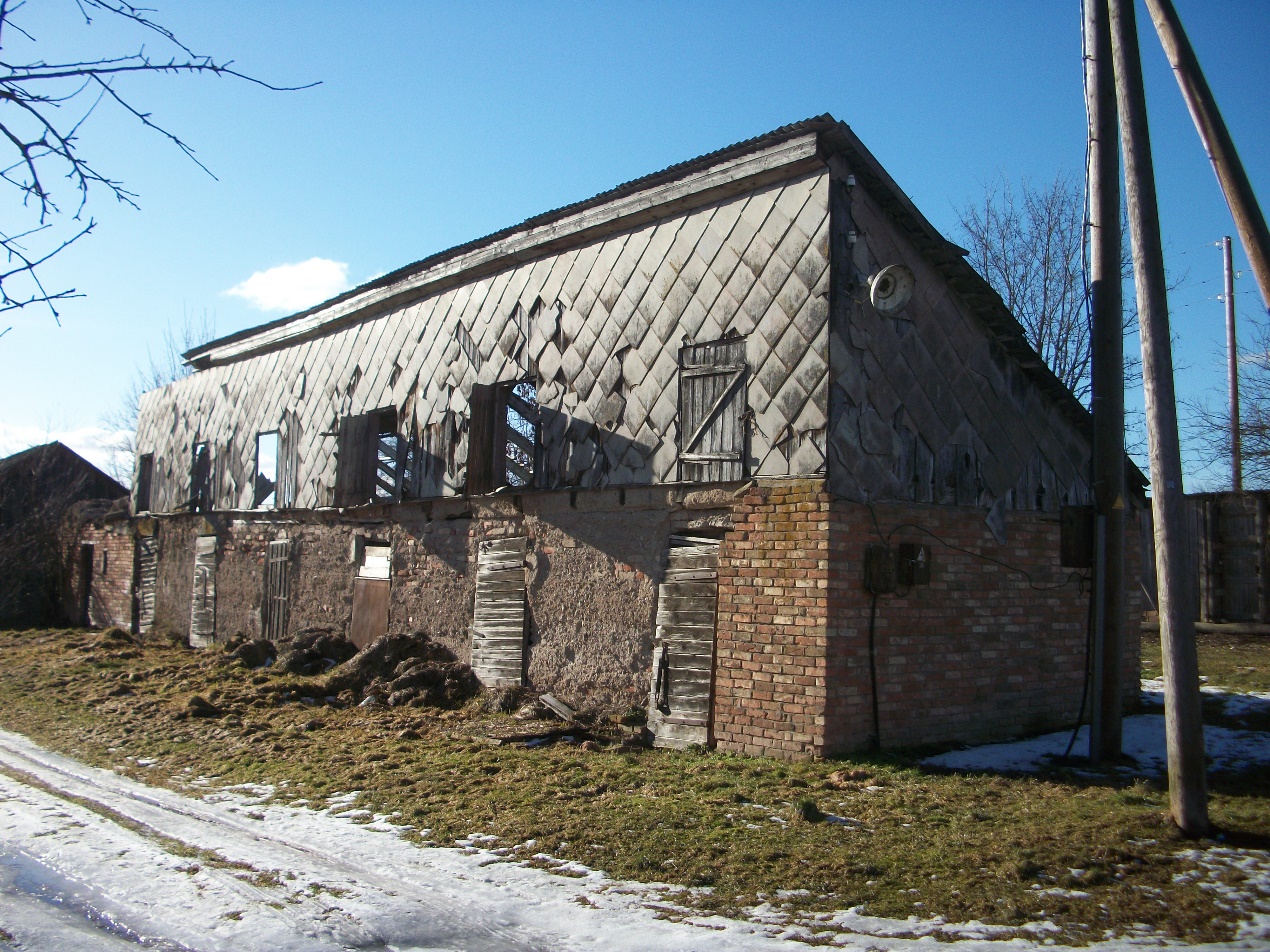 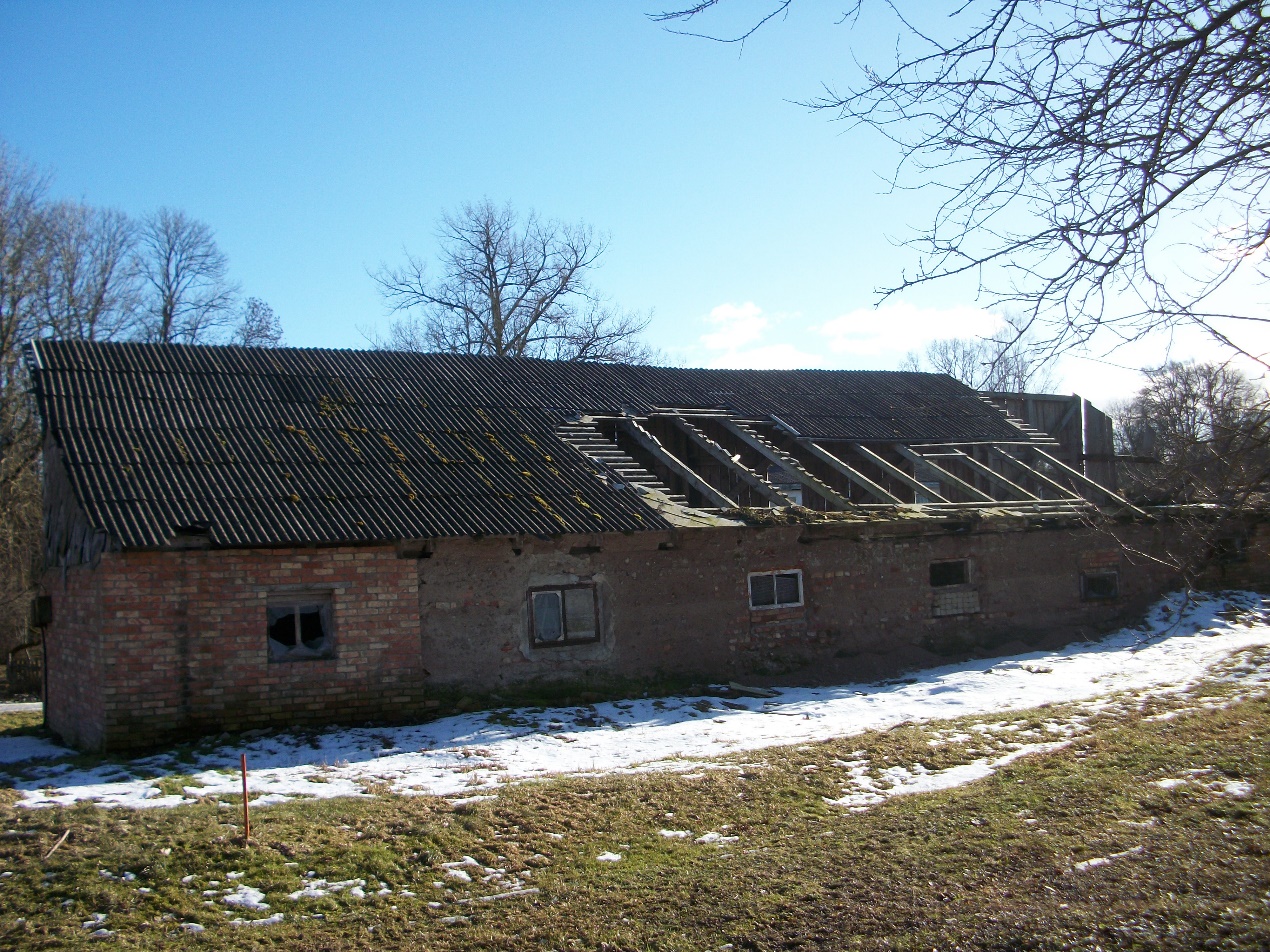 